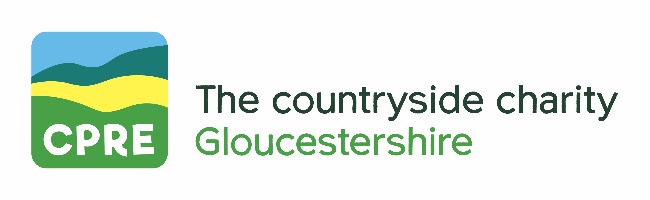 Gloucestershire Stone Stiles ProjectSupported by Gloucestershire CPRE, the Countryside Charity, Cotteswold Naturalists Field Club (Est. 1846) and English HeritageThere is no definitive list of Stone stiles in Gloucestershire and most are unprotected and yet they are part of the historic heritage of our county. Many are over 200 years old.To help us build up a database we invite your help in producing a record of them, as a step towards securing their preservation.PLEASE, when reporting a stile use this proforma and provide OS reference.We are especially interested in stiles no longer in use – bypassed and so hidden in undergrowth or replaced and abandoned nearby. Notes on the locality can be very helpful.Your name:                                                                        ________________________________Your e mail address (for correspondence only)         ________________________________Photograph(s) enclosed: (Please note if published the photographer will be acknowledged. Ideally two photos, one from each side of stile, and not more than 4 photos please)Date of photo(s):_____________________________________________________________O.S. Map reference(This is critical)______________________________________________Right of way: From:    _______________________To:_______________________________Nearest village:           _________________________Notes on location of stile:  ______________________________________________________________________         ___________________________________________________________________________If Private or on public right of way:  YES / NO  Comment ____________________________Any other information:________________________________________________________Thank you for helping with our Gloucestershire Stone Stiles Project.Please return this form and your photos of the stile to: peter.wilson@woodchestervalleyvillage.co.ukOr post to: Peter Wilson, 12 Millbrook Walk, Inchbrook, Woodchester Valley Village, Stroud GL5 5HEClosing date 1.4.2022